											Spett.le 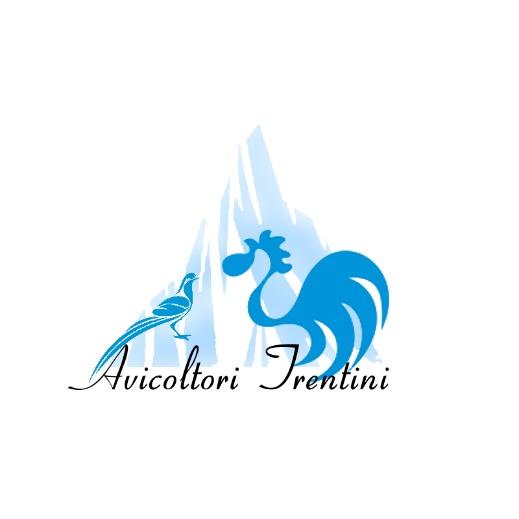 										 Associazione                                                                                                                 Avicoltori 											Trentini Modulo adesione associazione Il/la sottoscritto/a......................................................................nato/a a ......................................... Prov ........... il ...........................C.F. .......................................... residente via/piazza..........................................................................n°............... CAP........... Comune ................................. Prov........tel: ................................ cell: ................................e-mail: ............................................         Codice APSS: …………CHIEDE Di poter essere iscritto presso la vostra associazione, accettandone i vigenti Regolamenti. Dichiara altresì di possedere tutti i requisiti per la suddetta iscrizione e di non praticare alcuna attività di contrasto con lo statuto dell’associazione stessa.Il pagamento della quota associativa di 30 euro  avviene tramite bonifico bancario sul conto corrente intestato a: AVICOLTORI TRENTINI IT89H 08178 35227 000010092858 CASSA RURALE DI PERGINE VALSUGANA causale: quota associativa *anno* NOME COGNOMEla domanda di associazione deve essere ESCLUSIVAMENTE via  posta all'indirizzo avi.trentini@gmail.com (oggetto: adesione anno ….. Nome Cognome)___________________, lì _____________		                                                                                                                        _________________________________                                                                                                                                                                                								( firma del dichiarante)                                                                                                                 								      _________________________________		  						 (firma del genitore solo per i minorenni)